CCL Listening Service50 Minute Emotional Support appointments for:Bereavement and LossDifficult Family RelationshipsWork StressComing to terms with Chronic IllnessLow-level Anxiety Low mood Staff BenefitsReduced repeat non-clinical appointmentsReduced emotional burden on staffPatient BenefitsReduced anxiety Increased sense of control They feel heard, valued and more positiveEncourages self-care and self-management Some prefer talking to taking medication Flexible follow up appointments (max 6)Appointment availability usually within 2 weeksContinuity of listener How to Access Patients at Danestone can book appointments via Reception with the Volunteer Listener in your Practice.  Alternatively they can self-refer to Aberdeen Health Village on 01224 65 55 55 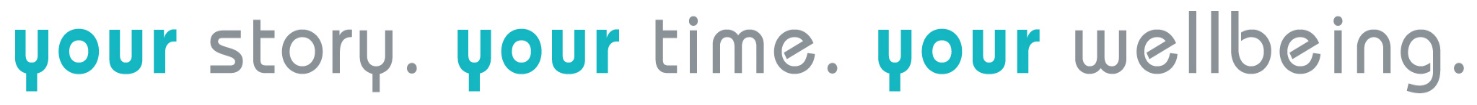 